OMB No.: 1219-0014Collection Instrument: Hazardous Condition ComplaintExpiration: 4/30/2023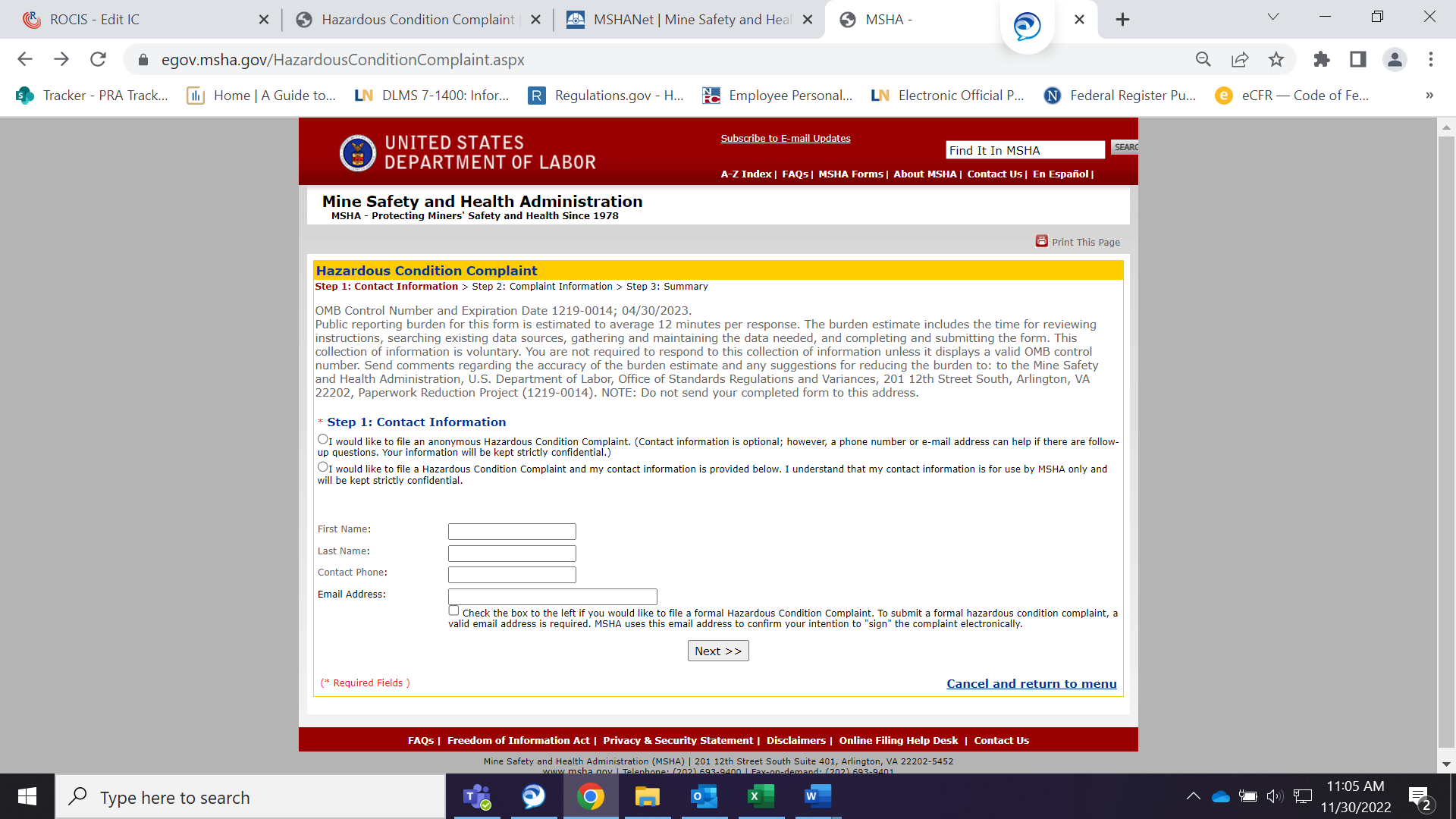 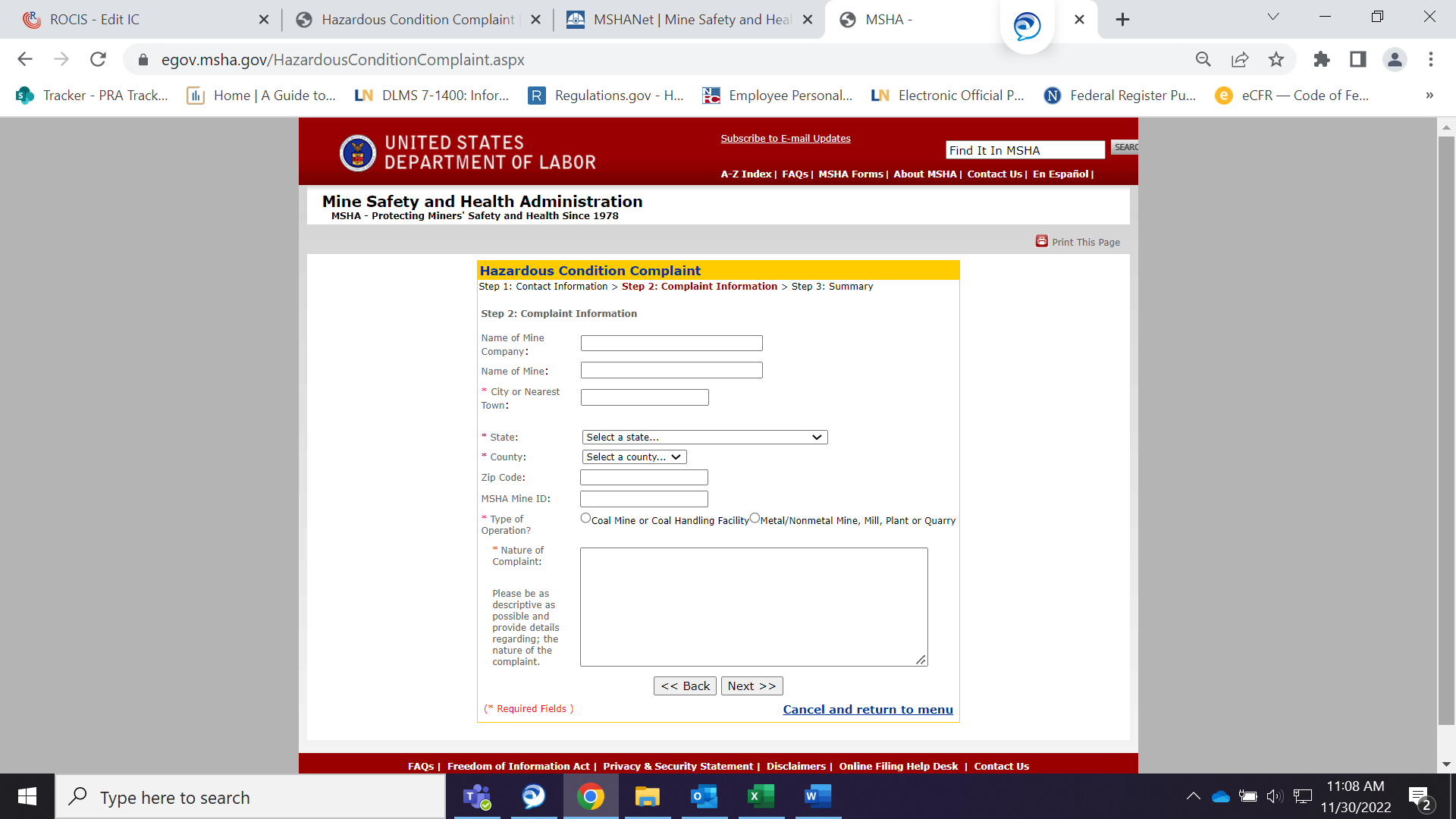 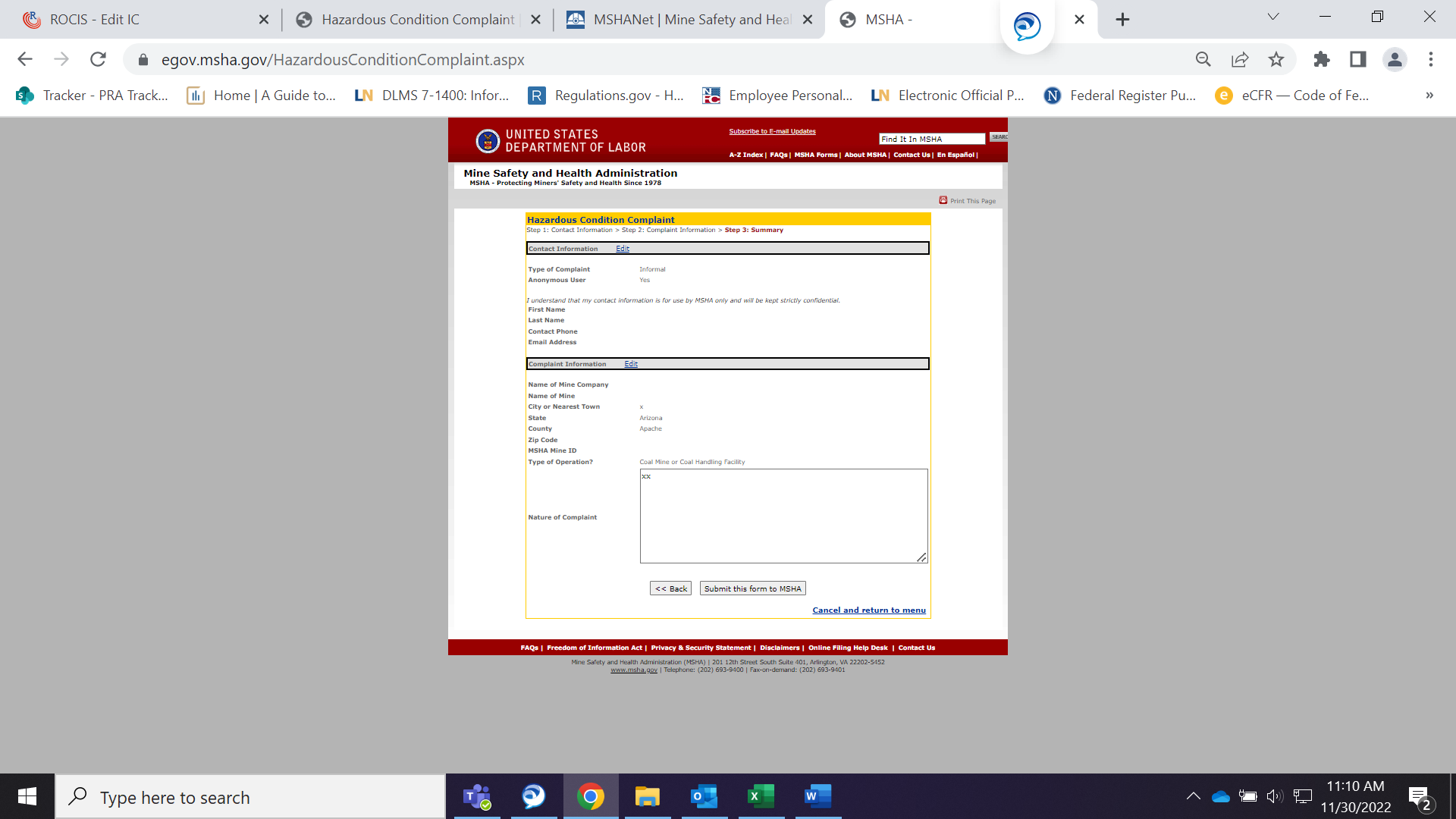 